Výroční zpráva Via rustica o.s.2015ObsahCharakteristika, finanční zdroje, cíl sdruženíČinnost v roce 2015Finanční zpráva, zpráva o hospodařeníOrgány sdružení, seznam členů  Rady, práva a povinnosti Rady, spolupracující organizaceZákladní údaje sdruženíPoděkování Charakteristika, finanční zdroje, cíl sdruženíCharakteristika:Zájmová oblast sdružení Via rustica z.s. leží v nejzápadnější části kraje Vysočina, podél hranice pelhřimovského okresu s okresy Tábor, Jindřichův Hradec a Benešov, územím obce Horní Dubenky zasahuje též do okresu Jihlava. Region se skládá z pěti sousedících mikroregionů a území 20 obcí nezapojených do mikrorgeionů (jedná se o území bývalého svazku obcí Lípa):Brána Vysočiny (Novocerekevsko)Hořepnický regionKošetickoúzemí bývalého svazku obcí Lípa (Kamenicko, Počátecko, Žirovnicko, Hornocerekevsko)Stražiště (Pacovsko, Lukavecko)Svidník (Černovicko, Obrataň)Zájmové území MAS Via rustica o.s. čítá celkem 6 měst a 58 obcí. Území zaujímá rozlohu cca 730 km2, je obýváno cca 30 000 obyvateli, s hustotou osídlení cca 44 obyvatel na 1 km2.Z geografického, historického, kulturního i veřejně-správního hlediska jde o region jednotného charakteru, provázaný společnými dějinami a tradicemi, obdobnými přírodními podmínkami, charakterem krajiny a jejího obhospodařování, sídelní strukturou i demografickými poměry. Jedná se o převážně zemědělskou oblast s minimální průmyslovou výrobou a zachovalým životním prostředím. Oblast nabízí celou řadu spíše drobnějších památek a zajímavostí dokládajících pestrou historii území, v němž se odedávna stýkal horácký, kozácký a blatenský vliv lidové kultury.Území MAS je typickým venkovským regionem s poměrně roztříštěnou sídelní strukturou, převažují zde menší obce do 200 obyvatel, největší město (Pacov) atakuje hranici 5000 obyvatel. Představitelé místních samospráv i zástupci podnikatelské a neziskové sféry zájmového území čelí obdobným problémům souvisejícím s běžnou správou a rozvojem obcí, nedostatečnou úrovní infrastruktury a služeb, odlivem mladých lidí do větších měst ovlivněným mj. omezenou nabídkou pracovních příležitostí, kvalitního bydlení i dalšího vzdělávání, mizením tradic a sounáležitosti občanů s místem, kde žijí. Potenciál regionu spočívá především v lepším využívání, péči a zkvalitňování lidských zdrojů, životního prostředí, kulturních památek, místních produktů a služeb a v diverzifikaci zemědělských činností.Finanční zdroje:Základními finančními zdroji na zajištění činnosti sdružení Via rustica o.s. jsou prostředky z dotací na jednotlivé realizované projekty, poplatky od účastníků vzdělávacích kurzů, platby za kopírovací a tiskové služby pro veřejnost a členské příspěvky. Projekty realizované v rámci dotačních programů Evropské unie, které představují převážnou náplň činnosti sdružení, musí být nejprve financovány z vlastních zdrojů a teprve po úspěšné realizaci projektu a schválení jeho vyúčtování může být proplacena příslušná dotace. Na toto „předfinancování" byly u prvního projektu souvisejícího se vznikem MAS a tvorbou rozvojové strategie zájmového území využity prostředky z členských příspěvků jednotlivých mikroregionů, v současné době jsou pro tyto účely využívány prostředky z bankovních úvěrů a zisku ze služeb, které sdružení nabízí. Prostředky získané z realizace vzdělávacích kurzů a případných dalších služeb pro veřejnost (kopírování, tisk ...) jsou po úhradě souvisejících provozních nákladů využity na zajištění další činnosti sdružení, tj. financování nákladů, na které není možné čerpat dotaci, ale které v souvislosti s naplňováním cílů sdružení a realizací dalších projektů zákonitě vznikají.Cíl sdružení:Cílem sdružení je přispívat k udržitelnému všestrannému rozvoji regionu a uchování jeho historických, kulturních a přírodních hodnot a podporovat vzájemnou spolupráci občanů a občanských sdružení, obcí, podnikatelů a dalších subjektů z veřejného i soukromého sektoru vedoucí k naplňování tohoto cíle.Za tímto účelem se sdružení věnuje nebo chystá věnovat těmto činnostem:plánování, příprava, realizace a koordinace rozvojových aktivit a projektů v regionuvytváření strategických integrovaných dokumentů regionálního rozvoje v souladu s rozvojovými programy ČR a EU a následné naplňování jejich cílůzískávání prostředků z veřejných i soukromých zdrojů a jejich následné využití pro financování rozvojových projektů přispívajících k naplňování cílů sdruženíporadenství v oblasti regionálního rozvoje a souvisejících dotačních programůvytváření podmínek pro zvýšení informovanosti a spolupráci se širokou veřejností, její zapojování do rozhodovacích procesů na místní a regionální úrovni, komunitní rozvoj, zapojování slabších vrstev a prosazování rovnosti příležitostíporadenství v oblasti rozvoje zaměstnanosti a zvyšování kvalifikacepéče o uchování, obnovu a rozvoj historického, kulturního a přírodního bohatství regionupropagace regionu, jeho turisticky atraktivních zajímavostí, památek a poskytovaných služebspolupráce s dalšími tuzemskými i zahraničními subjekty zabývajícími se rozvojem venkovaČinnosti v roce 2015Realizace strategického plánu Leader:Realizace strategického plánu Leader byla finančně podpořena z Programu rozvoje venkova 2007 - 2013. Předmětem tohoto projektu bylo navázání na činnost v minulých letech. V minulých letech se konkrétně jednalo o vyhlašování výzev k finanční podpoře vedoucí k rozvoji zájmového regionu a administrativní podpora realizace projektů.V roce 2015 byla dokončena administrace tohoto víceletého projektu, přičemž došlo k úhradám průběžných dotací v celkové výši 783 877,- Kč. Dále v rámci tohoto projektu byla řešena udržitelnost předložených dílčích projektů na SZIF, kdy došlo ke kontrolám a konzultacím s tehdejšími žadateli o poskytnutí dotace.S nůší do světa řemeselProjekt S nůší do světa řemesel byl projekt spolupráce mezi MAS Via rustica o.s., Leader Loucko a Českomoravské pomezí o.p.s. Cílem projektu bylo živení tradičních řemesel na zájmových území třech MAS, vzdělávání pracovníků muzeí a kulturních středisek apod. Součástí projektu byla také účast na různých kulturních a společenských událostech měst a obcí všech třech zájmových území účastnících se MAS.Projekt byl ukončen v srpnu 2014, hodnocení a žádost o proplacení dotace byla odevzdána na SZIF v září 2014. V červnu 2015 došlo k proplacení dotace tohoto projektu ve výši 1 250 078,- Kč, přičemž z této dotace došlo k úhradám provozních půjček na tento projekt (městoPacov).Uplatňování principů Leader na VysočinaProjekt ,,Uplatňování principů Leader na Vysočině“ řešila MAS Via rustica z.s. jako partnerská místní akční skupina Havlíčkova kraje o.p.s., kdy předmětem realizace projektu byla tvorba metodických materiálů a postupů do strategie na příští programové období. Jednalo se o přípravu tzv. pracovnícjh verzí postupů pro z.s. a o.p.s. Projekt byl ukončen v květnu 2015 a dotace ve výši 492 176,- kč byla připsána na účet v prosinci 2015. Celkové náklady projektu činili částku 492 176,- Kč.Vzdělávání obyvatel regionuV roce 2015 byly pořádány vzdělávací kurzy jako:kurzy AJ: 2x pro začátečníky, 2x pro zaměstnance společnosti Pacovské strojírny a.s.kurzy NJ pro zaměstnance společnosti MicroComp Plus s.r.o.kurzy RJ pro zaměstnance společnosti Pacovské strojírny a.s.kurzy fotografování pro veřejnostkurzy SUSHICelkově  byl na realizaci kurzů uskutečněn čistý příjem ve výši cca 29 000,- Kč. Příprava strategie MAS pro programové období 2014 – 2020Zároveň po celý rok probíhala příprava strategie MAS pro nové programové období dle metodických materiálů MZE a MMR. S ohledem na časté změny metodik docházelo k přepracovávání již připravených dokumentů a zároveň docházelo k zapracování různých námětů do strategie z řad veřejnosti, obcí i NNO.Strategie v roce 2015 byla připravena ve velmi surovém stavu, kdy se předpokládá dopracování v průběhu roku 2016 tak, aby bylo možné tuto strategii schválit a nechat předložit na Centrum pro regionální rozvoj k posouzení.Finanční zpráva, zpráva o hospodaření 2015Přezkoumání hospodaření za rok 2015 bylo provedeno společností ECO-ECONOMIC &  COMMERCIAL OFFICE s.r.o. s výrokem ,,BEZ VÝHRAD“Struktura výdajů a příjmů: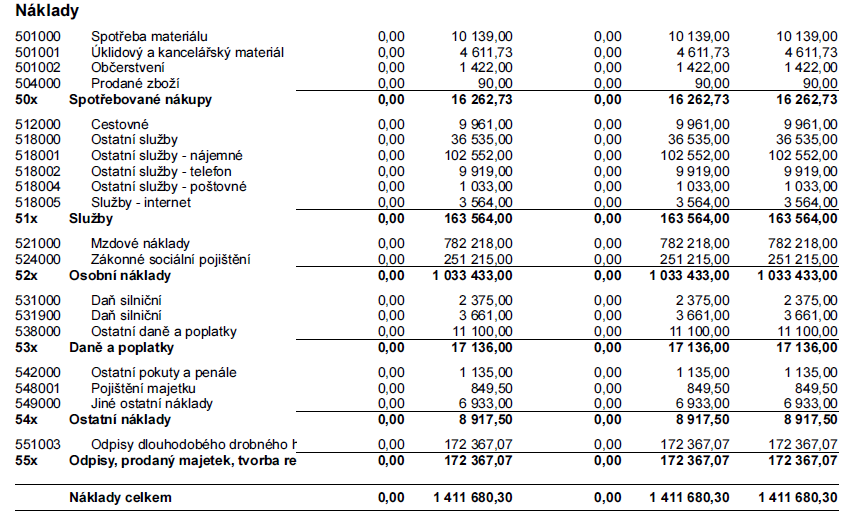 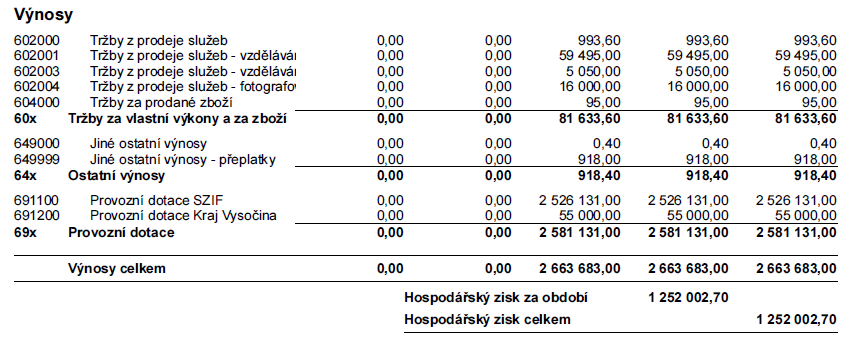 V roce 2015 vykazuje sdružení zisk ve výši 1.252.002,70 Kč.Výkaz zisku a ztráty 2015: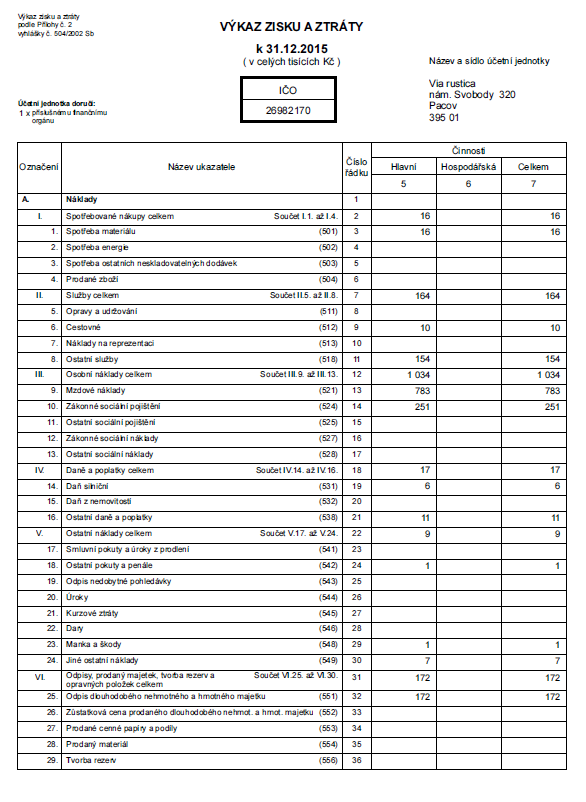 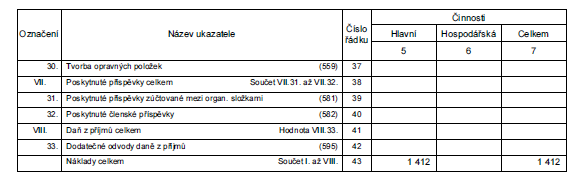 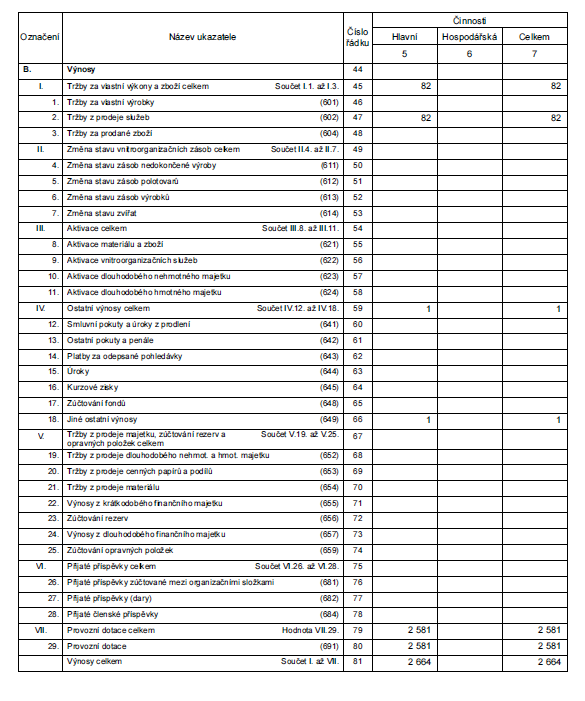 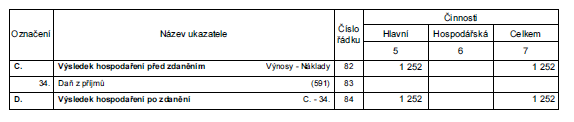 Rozvaha 2015: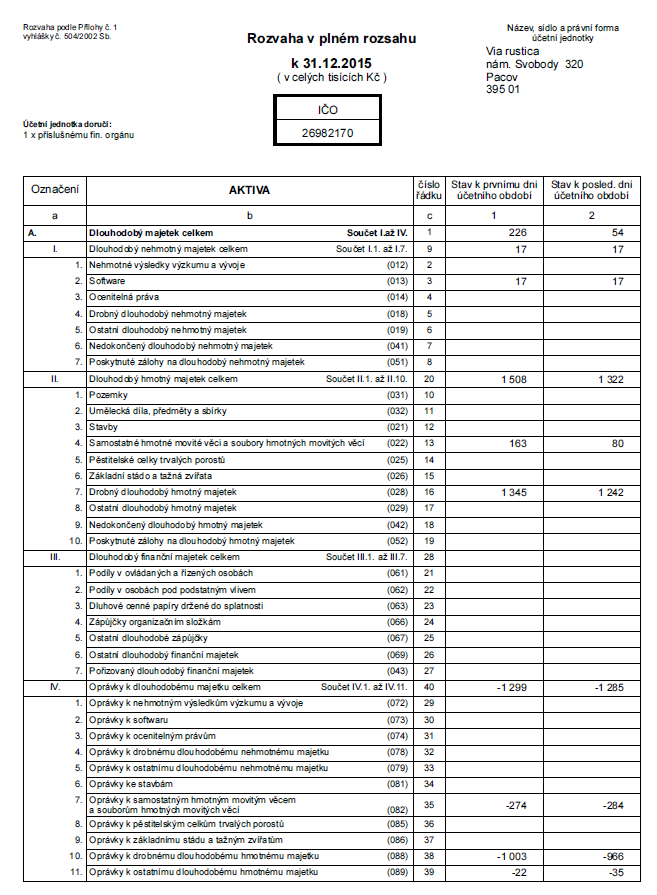 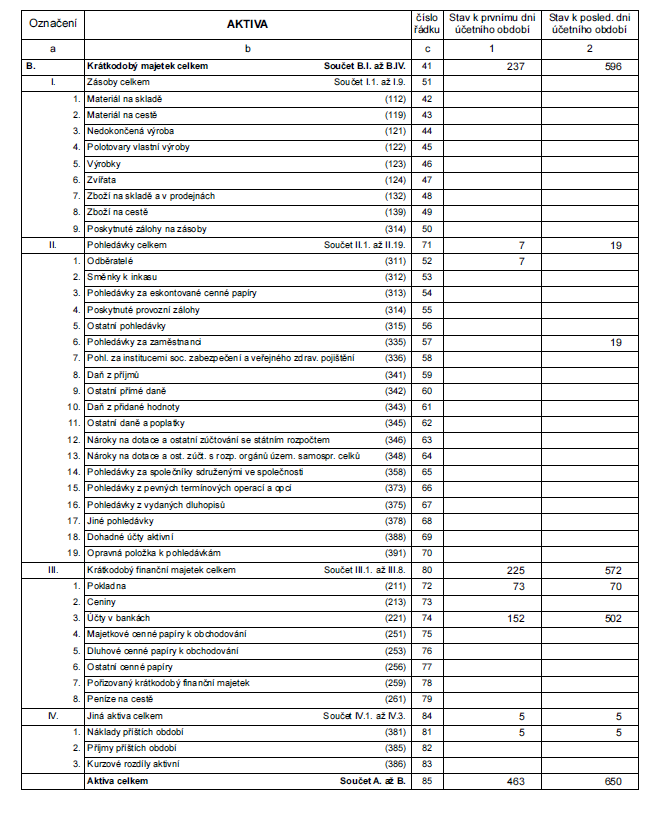 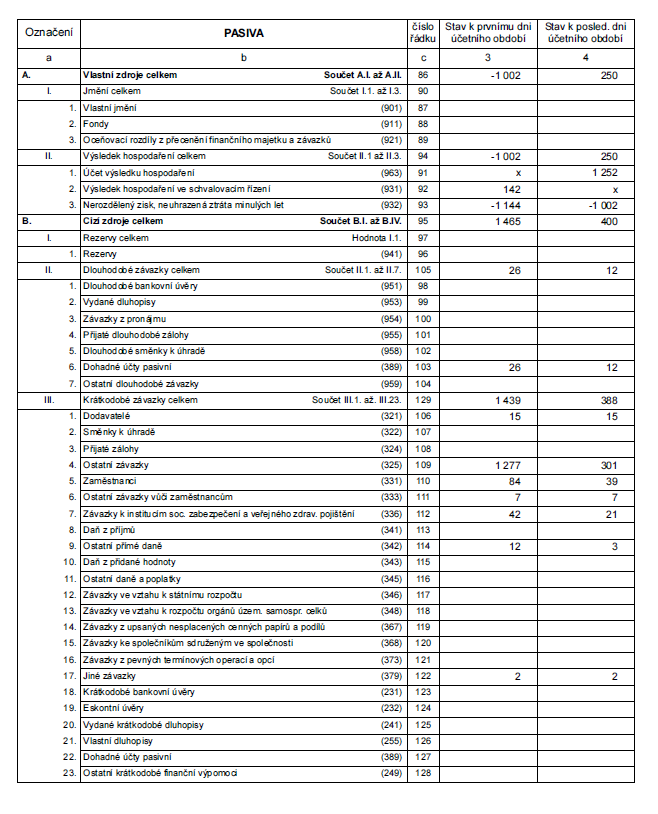 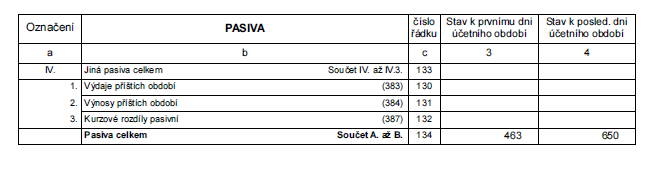 Seznam členů, ostatní orgány, seznam členů Rady,Seznam členů:Místní akční skupina je složena celkem ze 24 členů, přičemž tento seznam se dle pravidel pro místní akční skupiny dělí na členy soukromého sektoru a na členy veřejného sektoru.Do veřejného sektoru patříSvazek obcí Brána VysočinySvazek obcí Mikroregion KošetickoDobrovolný svazek obcí Hořepnický regionSdružení SvidníkSvazek obcí mikroregionu StražištěÚstav sociální péče LidmaňObec BuřeniceSoukromý sektor členů místní akční skupiny je složen z občanského sektoru, podnikatelského sektoru a fyzických osob.Občanský sektorČeský svaz ochránců přírody PacovObčanské sdružení Dobromysl PacovRADOVAN 21 o.s.Podnikatelský sektorRNDr. Miroslav Šrůtek, PhD. - soukromý ekologický zemědělec, Benešov Radek Kratochvíl - drobný zemědělec, BabiceVOD Jetřichovec - zemědělské družstvo JetřichovecVáclav Veleta – polní pokusnictvíFyzické osobyLucie Hlavinková, DiS. - Dobrá Voda u PacovaIng. Lukáš Vlček, DiS. - PacovBc. Jiří Hodinka - PacovDagmar Kořínková - Kamenice nad LipouEva Zadražilová - MoravečIng. Pavel Hájek - Těchobuz Bc. Jan Brožek - Černovice Josef Bojanovský - Kamenice nad LipouMartin Malina - Pacov Josef Kratochvíl - drobný zemědělec, BabiceOstatní orgány:Kontrolní komise:Zdeněk Rajdlík, Brána VysočinyIng. Alžběta Kolářová, RADOVAN 21Lucie Hlavinková, DiS., FO Výběrová komise:Tomáš Kocour, město PacovStanislava Houčková, obec StřítežMgr. Bohumila Urbánková, obec OnšovMartin Malina, obec Salačova LhotaFrantišek Pinkas, městys LukavecIng. Jana Hrušková, město PacovIng. Romana Kocourová, město PacovVěra Daňhelová, město ŽirovniceLaděna Malinová, obec Salačova LhotaIng. Renáta Ziková, město PacovMilan Mazanec, město ČernoviceTereza Brožková, město ČernoviceFrantišek Dvořák, město ČernoviceJiří Kačer, město PacovJaroslav Záběhlík, obec KošeticeJaroslav Skolek, obec KošeticeMarkéta Železná, město ČernoviceLuděk Hovorka, město PacovMgr. Adriana Chittussi, městys Nová CerekevSeznam členů Rady:Bc. Lukáš Vlček, DiS. - předseda sdružení, fyzická osoba, PacovIng. Pavel Hájek - , místopředseda, fyzická osoba, TěchobuzMgr. Lucie Brázdová - ČSOP PacovIng. Blanka Veletová - Mikroregion KošetickoVladimír Kotýnek - Dobrovolný svazek obcí Hořepnický regionJosef Bojanovský - fyzická osoba, Kamenice nad LipouEva Zadražilová - fyzická osoba, MoravečBc. Jan Brožek - fyzická osoba, ČernoviceSpolupracující organizace:Rodinná centra (Mateřské centrum Beruška, Mateřské centrum Klubíčko, Rodinné centrum Sovička o.s., Komunitní centrum Perleťánek)Řemeslné organizace (Ráj řemesel o.s., Pacovský jarmark o.s., Spolek Radovan 21 o.s., Organizace v rámci obcí a měst (Městská knihovna Pacov, Městské muzeum Antonína Sovy v Pacově, Městské muzeum v Kamenici nad Lipou, Zámek Žirovnice, Galerie Bernarda Bolzana, ZUŠ Pacov, ZUŠ Kamenice nad Lipou, ZUŠ Žirovnice)Podnikatelské subjekty (MICROCOMP Plus s.r.o., ČAP Central s.r.o., Espiroflex Czech s.r.o., Pacovské strojírny a.s., Ctibořská ekofarma - centrum pro rozvoj přirozených způsobů života)Spolupracující místní akční skupiny (Mikroregion Loucko - Leader Loucko, MAS Českomoravské pomezí o.p.s.)Kontaktní a identifikační údajeNázev sdružení: Via rustica o.s.Sídlo: nám. Svobody 320, 395 01 PacovE-mail: info(et)viarustica.czhttp://www.viarustica.cz IČ: 26982170DIČ: CZ26982170Bankovní spojení: Komerční banka, a.s., pob. PacovČíslo účtu: 43-6877380297/0100Právní subjektivita: zapsaný spolekID datové schránky: yagian6- Předseda sdružení: Ing. Lukáš Vlček, tel.: 777 334 124, email: starosta(et)mestopacov.cz- Místopředseda sdružení: Ing. Pavel Hájek, tel.: 724 192 514, e-mail: obec(et)techobuz.cz- Koordinátor sdružení: Bc. Jiří Hodinka, tel.: 776 615 478, e-mail: jiri.hodinka(et)viarustica.cz- Komerční kurzy připravené sdružením Via rustica o.s.: Ivana Ťoupalová, tel.: 777 320 395, e-mail: kurzy@viarustica.czPoděkováníRádi bychom zde vyslovili poděkování všem, kteří se v roce 2015 podíleli na činnosti sdružení.